BOARD OF TRUSTEES FOR THE TOWN OF LUTHER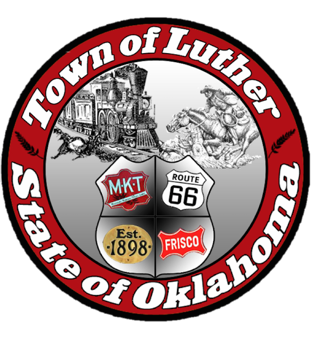 REGULAR MEETING AGENDAMINUTESIn accordance with the Open Meeting Act, Section 311, The Town of Luther, County of Oklahoma, 119 S. Main Street, hereby calls a Regular Meeting of the Luther Board of Trustees, Tuesday, October 10th at 7:00 p.m. at The Luther Community Building, 18120 East Hogback Road, Luther, OK 73054.Call to order.Invocation – Derrick Carney, First Baptist ChurchPresentation of Colors - Boy Scout Troup 344Pledge of AllegianceItems 1 through 4: No ActionRoll Call… All presentDetermination of a quorum… YesReport from Kasey Wood, Chairman of the Parks Commission on the proposed plan for Luther’s Family Friendly Halloween event.Presentation to the Board by Dolf Grolock - a proposal for a Veteran’s Museum.Items 7 and 8: No ActionApproval of the minutes for September 12th, 2017 as prepared by the Town Clerk/Treasurer and subject to additions or corrections by the Board of Trustees.Motion to approve: J. Roach… 2nd: R. Henry… Unanimous yes voteReport of the Treasurer.Motion to approve: P. Cavin… 2nd: J. White… Unanimous yes voteReview of claims including payroll.Motion to approve: J. White… 2nd: P. Cavin… Unanimous yes voteTrustee Comments.No ActionTrustee One (Paxton Cavin)Consideration, discussion, and possible action to donate the K-9 cage to Cashion Police Department as recommended by Interim Chief Class.Motion to donate: P. Cavin… 2nd: J. White… Unanimous yes voteConsideration, discussion, and possible action to place an ad or multiple ads for the following surplus vehicles: Ford Crown Victoria 2FAHP71W25X155237 (black/white), Ford Crown Victoria 2FAHP71W44X116342 (black/white).Motion to approve as written: J. White… 2nd: J. Roach… Unanimous yes voteConsideration, discussion, and possible action to accept a purchase offer of $300 for the following surplus vehicle: Dodge Charger 2B3LA43TX9H533927 (black/white).Motion to approve as written: J. Roach… 2nd: J. White… Unanimous yes voteConsideration, discussion, and possible action to send up to four officers, (Oliver, Butler, Blackwell, and Conner), to the Basic Rifle Certification Class held at the MPD Training Center in Mannford, Oklahoma at a registration cost of $75 per officer and an ammunition cost of $150 per officer.No ActionConsideration, discussion, and possible action to purchase two motor mounts for Sergeant Oliver’s caprice for a cost of $782.09.Motion to approve as written: P. Cavin… 2nd: R. Henry… Unanimous yes voteTrustee Two (Ron Henry)Trustee Three (Trandy Langston)Consideration, discussion and possible action to adopt a reduction of the speed limit at both Luther public parks.Motion to approve 5 mph maximum speed for both Luther parks: T. Langston… 2nd: P. cavin… Unanimous yes voteTrustee Four (Jason Roach)Consideration, discussion and possible action to amend the fine schedule for “tampering and/or stealing public utilities/water meter” from $250.00 with a maximum of $750.00 to a minimum of $500.00 with a maximum of $750.00.Motion to amend as written: J. Roach… 2nd: T. Langston… Unanimous yes voteConsideration, discussion and possible action regarding demolition of the two previously-condemned properties in Luther Township. No ActionTrustee Five (Jenni White)Consideration, discussion and possible action to send Town Clerk, Kim Bourns to Municipal Court Class in Sapulpa Friday, November 3rd to update his Municipal Clerk Handbook. The class costs $68.50 and the handbook update is $3.50.Motion to approve $65.00 for the class and $3.50 for the handbook updates: J. White… 2nd: R. Henry… Unanimous yes vote Consideration, discussion and possible action to purchase tires for Brush Truck 747 at $873.00.Motion to approve as written: J. White… 2nd: P. Cavin… Unanimous yes voteConsideration, discussion and possible action to purchase tires for Engine 757 at a cost of $4005.60.No ActionNew Business: In accordance with the Open Meeting Act, Title 25 O.S. 311.A.9, new business is defined as any matter not known about or which could not have been reasonably foreseen prior to the time of posting the agenda.No New BusinessCitizen participation:  Citizens may address the Board during open meetings on any matter on the agenda prior to the Board taking action on the matter. On any item not on the current agenda, citizens may address the Board under the agenda item Citizen Participation. Citizens should fill out a Citizen’s Participation Request form and give it to the Mayor. Citizen Participation is for information purposes only, and the Board cannot discuss, act or make any decisions on matters presented under Citizens Participation. Citizens are requested to limit their comments to two minutes.No ActionAdjourn.Motion to adjourn: J. White… 2nd: R. Henry… Unanimous yes vote_____Minutes transcribed 10-13-2017 by______Kim Bourns, Town Clerk/Treasurer*Agenda Posted Thursday, October 5th at Luther Town Hall, on the website at www.townoflutherok.com and on Facebook at The Town of Luther, prior to 8:00pm